Publicado en  el 27/08/2014 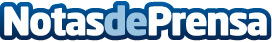 Aleks Syntek pone la música a la película "Cantinflas" Aleks Syntek, uno de los artistas más prolíficos del mundo de la música en habla hispana, es el encargado de poner música a la película Cantinflas, que se estrenará el próximo 29 de agosto en Estados Unidos y posteriormente en todo el mundo.Datos de contacto:Sony MusicNota de prensa publicada en: https://www.notasdeprensa.es/aleks-syntek-pone-la-musica-a-la-pelicula_1 Categorias: Cine Música http://www.notasdeprensa.es